Kevin 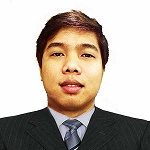 DubaiC/o-Mobile No. +971-504973598  Email address: kevin.344919@2freemail.com CAREER OBJECTIVE:  Excellent accounting skills, with experience in general accounting, dealt with customers/suppliers and high level workloads within strict deadlines. Now looking to start a new challenging position to meet my competencies, capabilities, skills, education and experienceWORK EXPERIENCE:PROFESSIONAL SUMMARY:Having over 5years of Experience in the field of Accounts, Finance, Admin, in which 2 years of experience in UAE.Strong knowledge in Accounting and in Accounting PackagesExcellent working knowledge of all Microsoft Office packagesAbility to maintain confidentialityAbility to produce consistently accurate work even whilst under pressure.Ability to multi task and manage conflicting demands.ACCOUNTS EXPERIENCE:Expertise in Accounting, especially withAccounts Payable, AccountsReceivable, General LedgerExperienced in preparing monthly financials like Trial Balance, Profit & Loss a/c, Balance Sheet, Cash Flow statement, Ratios and Analytical points on Financials.Expertise in preparing of weekly Bank, Cash positions and Cash Budget statementExpertise in CASH MONITORING REPORTSExpertise in Audit preparation of yearly financials in audit format and submitting to auditors for auditingExpertise in preparation of monthly Bank Reconciliation statement Experienced in controlling Debtors & Creditors and preparation of debtors & Creditors Outstanding list and reporting to ManagementWell versed in preparation of department wiseMonthlyCollection Report.Expertise in reconciliation of receivable & payables with their respective statementsExpertise in dealing with banks for issue of Letters of Credit and Bank Guaranteeand other various issues Expertise in Preparation of monthly schedulesHandling Self-Correspondence with all Business Clients, Suppliers and BanksDiplomatic and Excellent in Public Relation and Office AdministrationStrong in adopt new analytical approaches, tools & environmentADMIN EXPERIENCE:Meeting and greeting clients and visitors to the office. Typing documents and distributing memos. Supervising the work of office juniors and assigning work for them.Handling incoming / outgoing calls, correspondence and filing.Faxing, printing, photocopying, filing and scanning.Organizing business travel, itineraries, and accommodation for managers.Monitoring inventory, office stock and ordering supplies as necessary. Updating & maintain the holiday, absence and training records of staff.Responsible for purchase orders. Raising of purchase orders and invoice tracking. Creating and modifying documents using Microsoft Office. Setting up and coordinating meetings and conferences. Involvement in social media implementation. Updating, processing and filing of all documents.QUALIFICATIONS:BS Accounting ManagementBatangas State University JPLPC Malvar CampusPoblacion, Malvar, Batangas Phils.2007 – 2011Learners Point Training Center (Accounting Packages)Suite101AL-Tawhidi Building, Dur Dubai U.A.E2014ACCOUNTING PAKAGES:TallyQuickBooksPeachtreeAccount ExpressPERSONAL PROFILE:Date of birth		:	15th Nov, 1990Nationality		:	FilipinoSex			:	MaleMarital Status		: 	SingleLanguages Known	: 	English, TagalogVisa status		: 	On Employment VisaNAME OF THE COMPANYPOSITIONDURATIONOrdinate Building Contracting & Maintenance LLC, Dubai, UAEACCOUNTANT GENERAL Working since 24th May2014 To tilldate.Avon Cosmetics Inc., PhilippinesACCOUNTANTS ASSISTANT15thMay 2011 To 28th February, 2014.